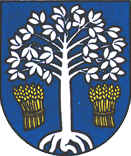 Zápisnica  zo zasadnutia Miestneho zastupiteľstva mestskej časti Bratislava – Čunovo konaného dňa 19. 5. 2022 o 17.00 hod.v zasadačke Miestneho úradu.Prítomní: podľa prezenčnej listiny                                                                           P r o g r a m  :OtvorenieVoľba návrhovej komisie, určenie overovateľov zápisnice a zapisovateľaSchválenie programuKontrola plnenia uznesení ku dňu 16.5.2022Návrh záverečného účtu MČ Bratislava-Čunovo za rok 2021 a odborné stanovisko miestnej kontrolórky k návrhu záverečného účtu za rok 2021Hodnotiaca správa- informácia o plnení rozpočtu MČ Bratislava-Čunovo za r.2021Zmena rozpočtu č.2Návrh VZN o určení výšky finančných prostriedkov na mzdy a prevádzku na dieťa materskej školy a školskej jedálneInformatívna správa z kontroly evidovania a dodržiavania zákona č. 54/2019 Z.z. v MČ Bratislava-Čunovo za rok 2021Návrh na odvolanie a vymenovanie nového veliteľa DHZO Bratislava-ČunovoInformácieRôzne K bodu č. 1Starostka privítala prítomných poslancov a hostí a otvorila rokovanie miestneho zastupiteľstva o 17.06 hod..K bodu č. 2Do návrhovej komisie boli určení: p. Broszová, p. Hátas, p. Krist, Overovatelia zápisnice: p. Kodhajová, p. PuhovichZapisovateľka: p. ŠvábekováS takto predloženým návrhom poslanci súhlasili.K bodu č.3S predloženým návrhom programu poslanci súhlasili a nemali k nemu žiadne pripomienky ani doplnenia.K bodu č. 4Niektoré staršie uznesenia je možné riešiť len prostredníctvom sledovania. K predloženej kontrole, ktorá má len informatívny charakter, nemali poslanci pripomienky.Uznesením č. 22 /2022 - berie na vedomie  Kontrolu plnenia uznesení s termínom plnenia k 16.5.2022Hlasovanie :            Za: p. Broszová, p. Bán, p. Hátas, p. Kodhajová,  p. Krist, p. Puhovich Proti: 0Zdržal sa : 0K bodu č. 5Materiál bol v zmysle zákona zverejnený na úradnej tabuli, neboli k nemu podané žiadne pripomienky. Jedná sa o súhrn hospodárenia s finančnými prostriedkami počas uplynulého roka.Miestna kontrolórka: odborné stanovisko k predloženému materiálu  podrobne rozpísala v predloženej správe, vzájomne s audítorkou došlo k zhode, že hospodárenie prebehlo v zmysle zákona a odporúča záverečný účet schváliť bez výhrad.Uznesením č. 23/2022Miestne zastupiteľstvo berie na vedomie odborné stanovisko miestnej kontrolórky k návrhu Záverečného účtu za rok 2021Miestne zastupiteľstvo berie na vedomie správu audítora za rok 2021Miestne zastupiteľstva schvaľuje Záverečný účet MČ Bratislava-Čunovo a celoročné hospodárenie za rok 2021 bez výhradMiestne zastupiteľstvo schvaľuje použitie prebytku celkového rozpočtového hospodárenia na tvorbu rezervného fondu vo výške  47.519,47 €Hlasovanie :            Za: p. Broszová, p. Bán, p. Hátas, p. Kodhajová,  p. Krist, p. Puhovich Proti: 0Zdržal sa : 0K bodu č. 6K hodnoteniu hospodárenia v uplynulom roku poslanci nemali pripomienky.Uznesením č. 24/2022 - berie na vedomie Hodnotiacu správu – informáciu o plnení rozpočtu mestskej časti Bratislava-Čunovo za rok 2022 Hlasovanie :            Za: p. Broszová, p. Bán, p. Hátas, p. Kodhajová,  p. Krist, p. Puhovich Proti: 0Zdržal sa : 0K bodu č. 7Máme problém so zariaďovaním materskej školy na ktorú sme nemali v minulom roku vyčlenené finančné prostriedky, preto musíme zmenami rozpočtu zabezpečiť financovanie zariadenia novej materskej školy čo je dôvodom predkladanej zmeny rozpočtu. Zapájame 20.000 € z rezervného fondu na vybudovanie oplotenia areálu, ktorý sa nám podarilo získať od spol. Hydromeliorácie. Poslanec Hátas zaktualizuje ponuky a bude vybratá najvýhodnejšia ponuka na dodanie a osadenie nového oplotenia.Uznesením č. 25/2022 a) schvaľuje  zmenu rozpočtu č. 02/2022 b) schvaľuje použitie prostriedkov rezervného fondu na kapitálové výdavky, konkrétne na: -  realizáciu oplotenia areálu vodnej stavby parc. č. 248/1 v k. ú. Čunovo vo výške 20.000,00 Euro, - realizácia závlahového systému a nového trávnika v areáli materskej školy na Cédrovej ul. v Čunove vo výške 20.400,00 EuroV príjmovej časti:	Bežné príjmy		   841.119,06 €Kapitálové príjmy		   116.304,05 €Finančné operácie	            297.673,72 €Príjmy spolu	                       1.255.096,83 €Vo výdavkovej časti:Bežné výdavky		    846.716,06 €Kapitálové výdavky		    365.012,77 €Finančné operácie		      43.368,00 €Výdavky  spolu		 1.255.096,83 €Výsledok hospodárenia je vyrovnaný rozpočet. Hlasovanie :            Za: p. Broszová, p. Bán, p. Hátas, p. Kodhajová,  p. Krist, p. Puhovich Proti: 0Zdržal sa : 0K bodu č.8Všeobecne záväzné nariadenie bolo pripravené z dôvodu povinnosti vyplývajúcej z legislatívy. Finančné prostriedky, ktoré sú určené na prevádzku dostávame z dani z príjmov fyzických osôb zo štátneho rozpočtu, čo predstavuje necelých 40% na školstvo cca 108.000 € my však hradíme 125.000 €, čiže zapájame viac prostriedkov ako nám hradí štát. Určite sa nevyhneme zvýšeniu poplatkov. Uznesením č. 26 /2022 - schvaľuje Všeobecne záväzné nariadenie Mestskej časti Bratislava-Čunovo č. 2/2022 o určení výšky finančných prostriedkov na mzdy a prevádzku na dieťa Materskej školy a školskej jedálne.Hlasovanie :            Za: p. Broszová, p. Bán, p. Hátas, p. Kodhajová,  p. Krist, p. Puhovich Proti: 0Zdržal sa : 0K bodu č. 9 Miestna kontrolórka predložila stručnú správu z kontroly plnenia si povinnosti evidovania a dodržiavania zákona č. 54/2019, s ktorou bola oboznámená i starostka a v správe bolo skonštatované, že všetko je v súlade so zákonom, nebol zaevidovaný žiadny podnet a zároveň neboli zistené žiadne nedostatky.Uznesením č. 27/2022- berie na vedomie Informatívnu správu z kontroly evidovania a dodržiavania zákona č. 54/2019 Z.z. v Mestskej časti Bratislava-Čunovo za rok 2021Hlasovanie :            Za: p. Broszová, p. Bán, p. Hátas, p. Kodhajová,  p. Krist, p. Puhovich Proti: 0Zdržal sa : 0K bodu č. 10Doterajším veliteľom DHZ bol p. Richard Bán, ktorý písomne požiadal o uvoľnenie z funkcie. Jeho žiadosti sa vyhovuje a na základe dohody výboru bolo na členskej schôdzi rozhodnuté, že uvoľnenú funkciu obsadí p. Martin Králik. Starostka p. Bánovi poďakovala za doterajšiu prácu a popriala mu veľa úspechov.Uznesením č. 28/2022 A: odvoláva Richarda Bána z funkcie veliteľa hasičskej jednotky Dobrovoľného hasičského zboru obce Bratislava-Čunovo, B: menuje Martina Králika do funkcie veliteľa hasičskej jednotky Dobrovoľného hasičského zboru obce Mestskej časti Bratislava-ČunovoHlasovanie :            Za: p. Broszová, p. Bán, p. Hátas, p. Kodhajová,  p. Krist, p. Puhovich Proti: 0Zdržal sa : 0K bodu č. 11- podarilo sa zabezpečiť odstránenie starej nefunkčnej brány na Turistickej ulici- starostka sa zúčastnila rokovania v súvislosti s rozšírením vstupnej komunikácie, celú agendu prevzala spol. Metro, v prípade, že by sa v tomto roku začalo  s realizáciou aspoň časti úseku, bude riešený obchvat cez Schengenskú ulicu. Bol predpoklad, že by sa zrealizovala aj výstavba chodníka na Schengenskej ulici avšak došlo k zvratu, nakoľko neboli schválené zmeny a doplnky. Prognóza ich schválenia je jún 2023. Projektová dokumentácia je riešená na tri etapy, posledný úsek bude riešený v časti pri csárde, kde sa uvažuje aj nad možnosťou vybudovania kruhového objazdu upraveného tak, aby nezasahoval do projektu kaštieľa a sýpky- do novej MŠ je takmer všetko nakúpené a zabezpečené, 1.9. by mala byť škôlka otvorená, hľadáme možnosti financovania- investor výstavby rodinných domov v lokalite Konopiská spôsobil problémy nakoľko rozdelil pozemky na tri časti a vlastníci požadujú výstavbu drobných stavieb pričom v kolaudačnom rozhodnutí je explicitne uvedené, že nie je možné povoliť žiadne drobné stavby nakoľko je vyčerpaná celá zastavanosť okrem cca 20m2, tá je však určená pre tri rodiny. Takéto stavby sme nútení riešiť štátnym stavebným dohľadom.- práce v kaštieli pokračujú, pracovníci ručne vynosili 100 kubíkov rozbitého betónu, dorovnal sa terén, ktorý bol niekoľkokrát z dôvodu pokladania inžinierskych sietí prekopaný, ak všetko dobre pôjde, práce by mali byť ukončené v r. 2023, momentálne je deficit 100.000 €, ktoré by sme my z rozpočtu neutiahli, je zakúpený krov, dovezená škridla, strecha by sa mala riešiť v najbližších dňoch, trochu sú problémy s pomúrnicou, ktorá sa rozpadá.  K bodu č. 12Občianka M.L. požiadala o pokosenie križovatky na konci Schengenskej ulice nakoľko je z dôvodu vysoko rastúcej trávy absolútne neprehľadá, čo potvrdili aj prítomní poslanci. V závere prebehla krátka debata týkajúca sa problematiky umiestňovania detí do škôl a škôlok.Starostka poďakovala prítomným a ukončila rokovanie MZ o 18.07 hod.. Zapísala: Mgr. Monika ŠvábekováOverovatelia zápisnice: Ing. Angelika Kodhajová                                     PaedDr. Martin Puhovich, PhD.